LAMPIRAN 39Data Deskripsi Frekuensi Nilai Tes Akhir Siklus IILAMPIRAN 40Data  Deskripsi Ketuntasan Hasil Belajar Siswa Pada Mata Pelajaran PKNMelalui Penerapan Model Pembelajaran Kooperatif tipe Two Stay Two Stray (TSTS)Siswa kelas IV SDN Minasa Upa Kecamatan Rappocini Kota Makassar di Kelas IVSiklus IILAMPIRAN 41DATA PERBANDINGAN NILAI TES AKHIR SIKLUS I DAN SIKLUS II KELAS IV SDN MINASA UPA KECAMATAN RAPPOCINI KOTA MAKASSARDOMENTASIDOKUMENTASI KEGIATAN PEMBELAJARAN DENGAN MENERAPKAN MODEL PEMBELAJARAN TWO STAY TWO STRAY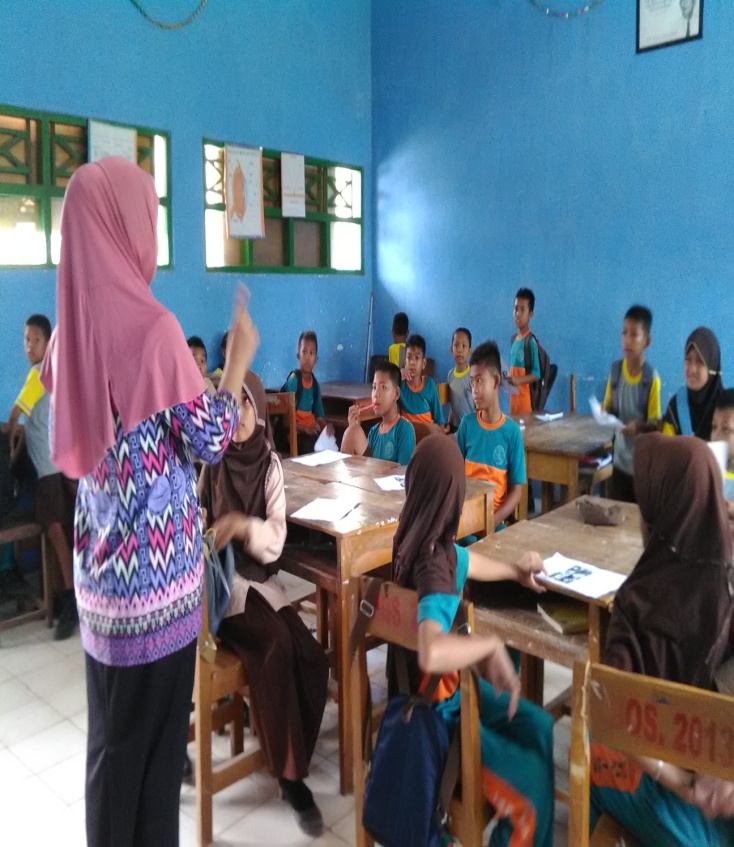 Gambar L.32.1Guru MenyampaikanMateri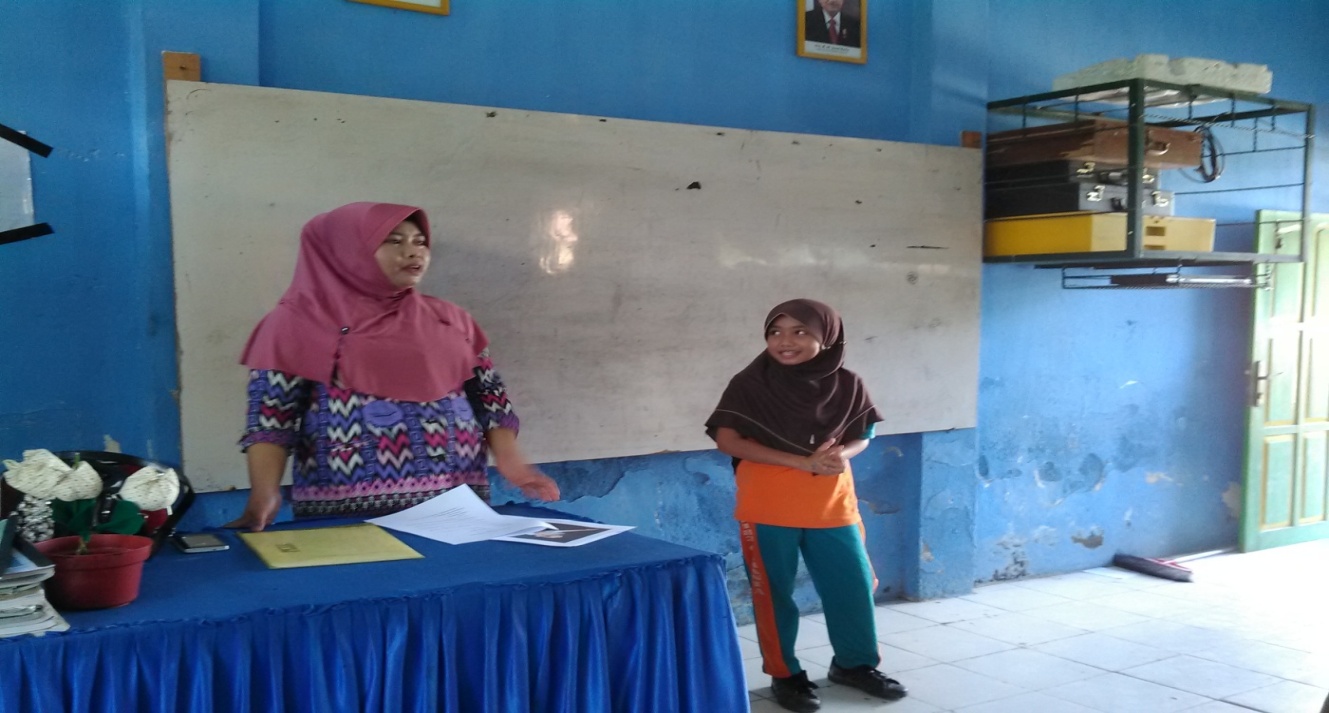 Gambar L.32.2. SiswaMenceritakankegiatannyadipagihari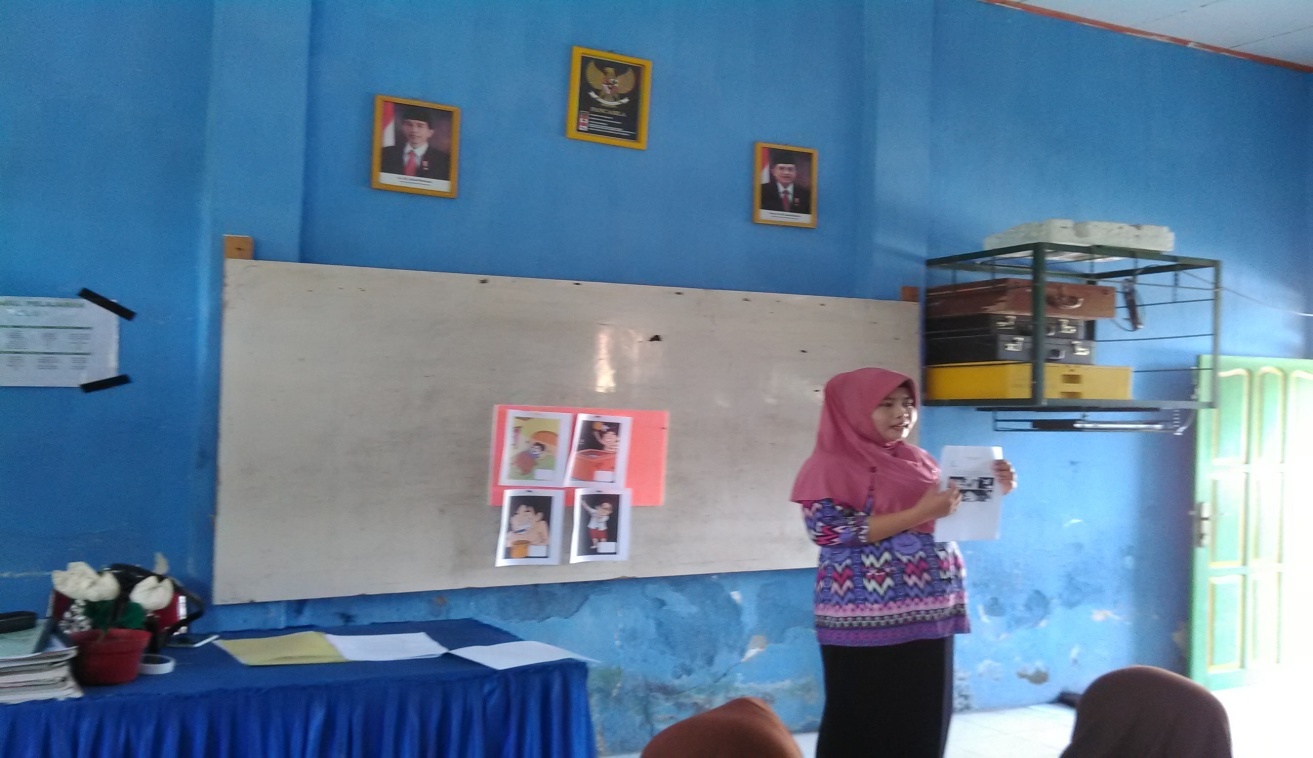 Gambar L.32.3. Guru MemperlihatkanGambarAcak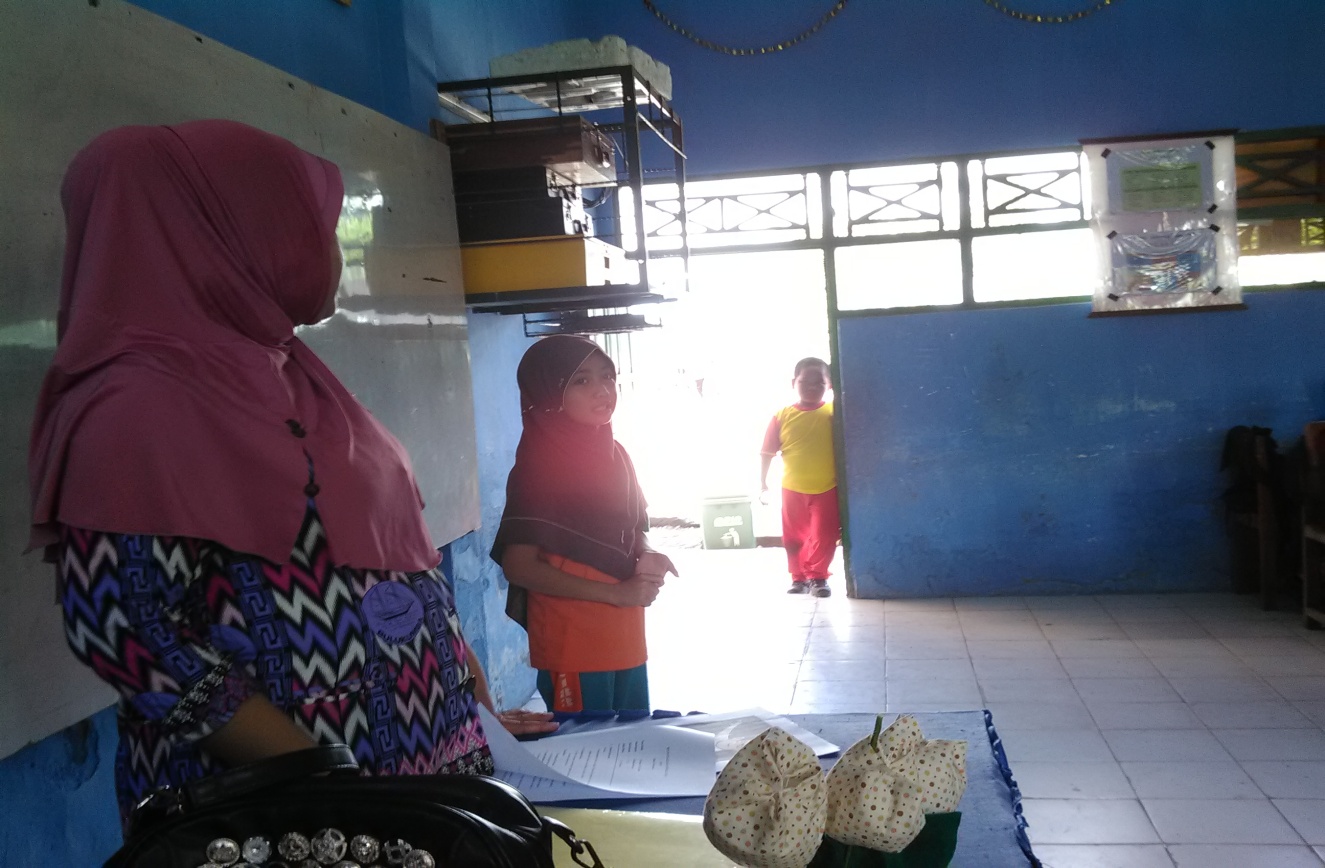 Gambar L.32.4. Siswamengurutkangambardanmemberialasandariurutangambartersebut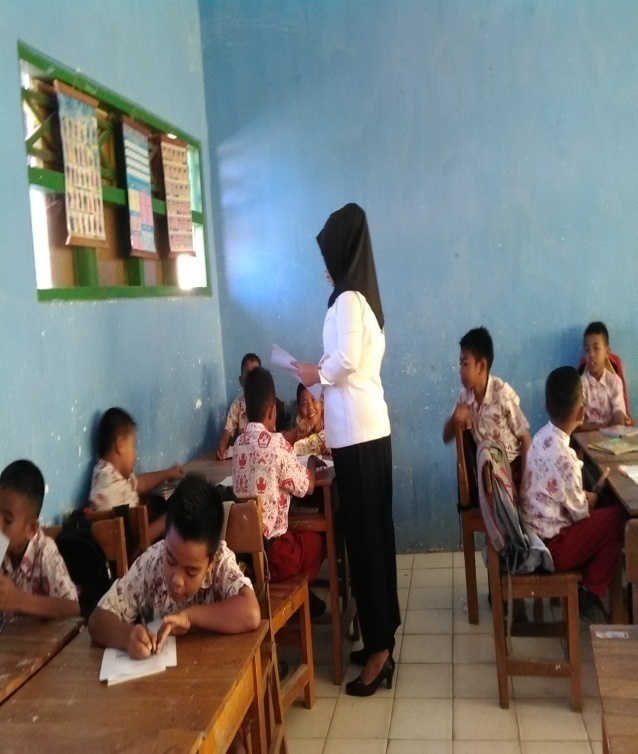 Gambar L.32.5. Guru Membagikan LKS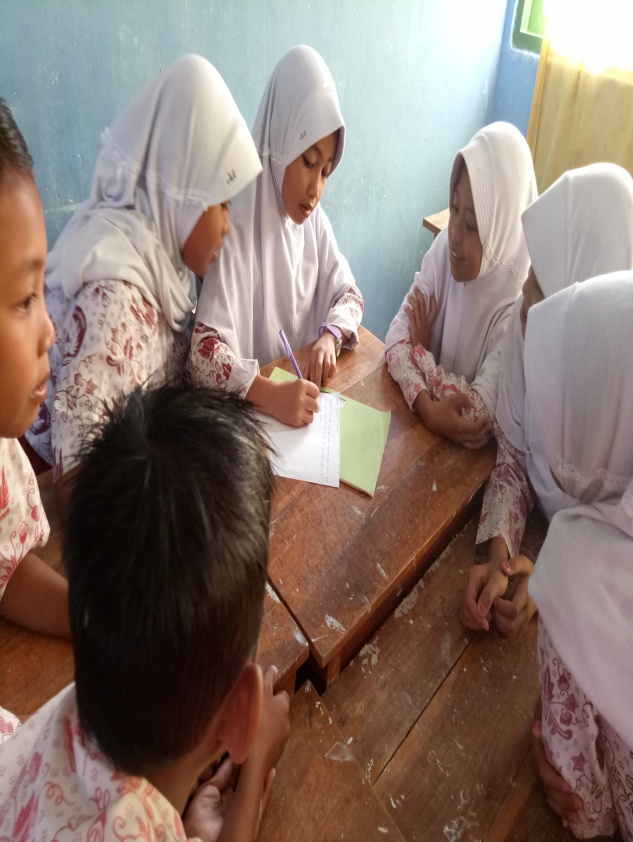 Gambar L.32.6. SiswaKerjaKelompokmengerjakan LKS/LKK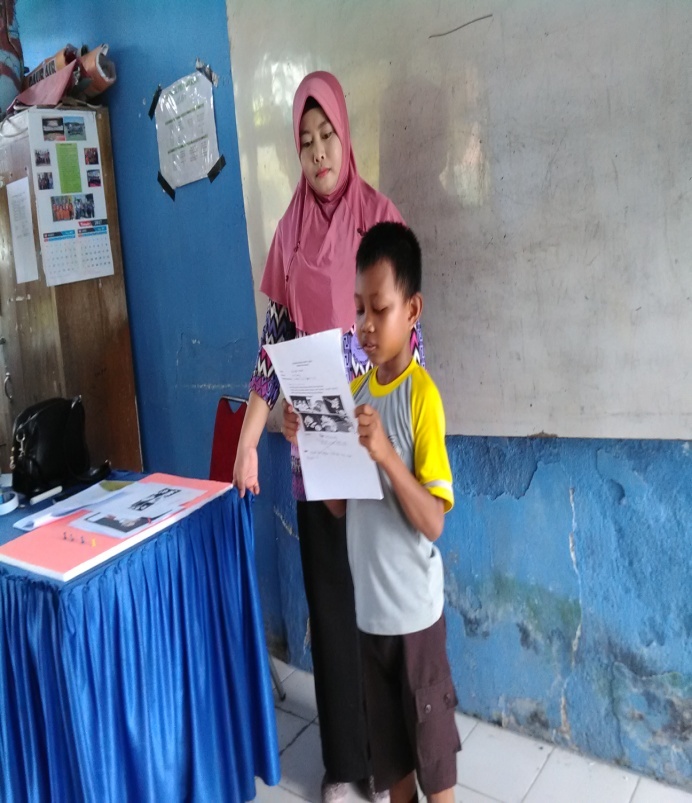 Gambar L.32.7. SiswaMembacakanHasilJawabannya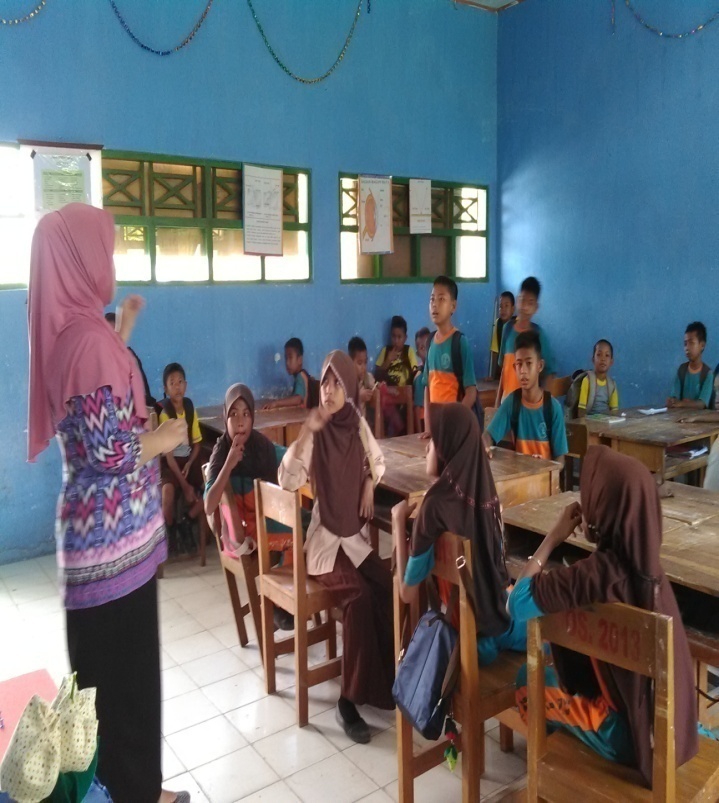 Gambar L.32.8. SiswaMembacakanHasilJawabannya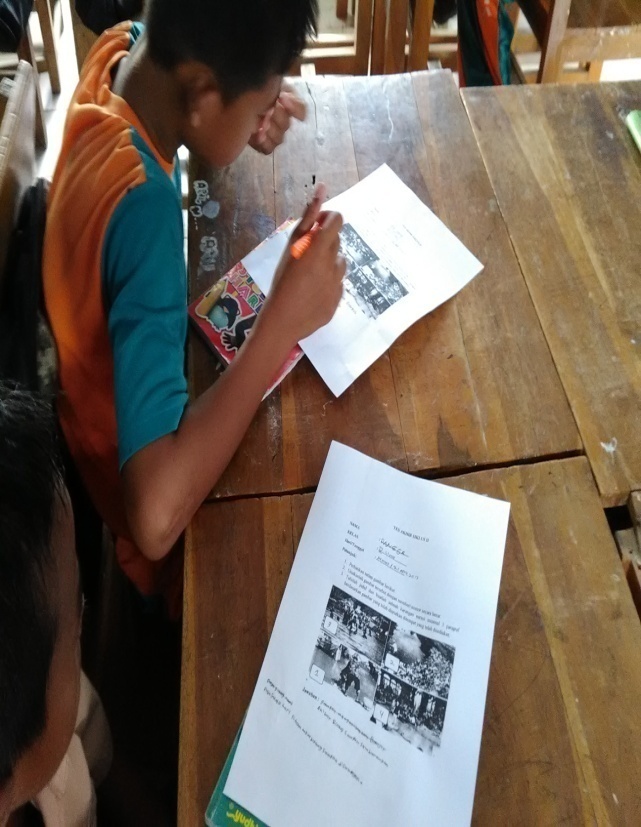 Gambar L.32.9.Siswa Mengerjakan Tes Akhir Siklus I	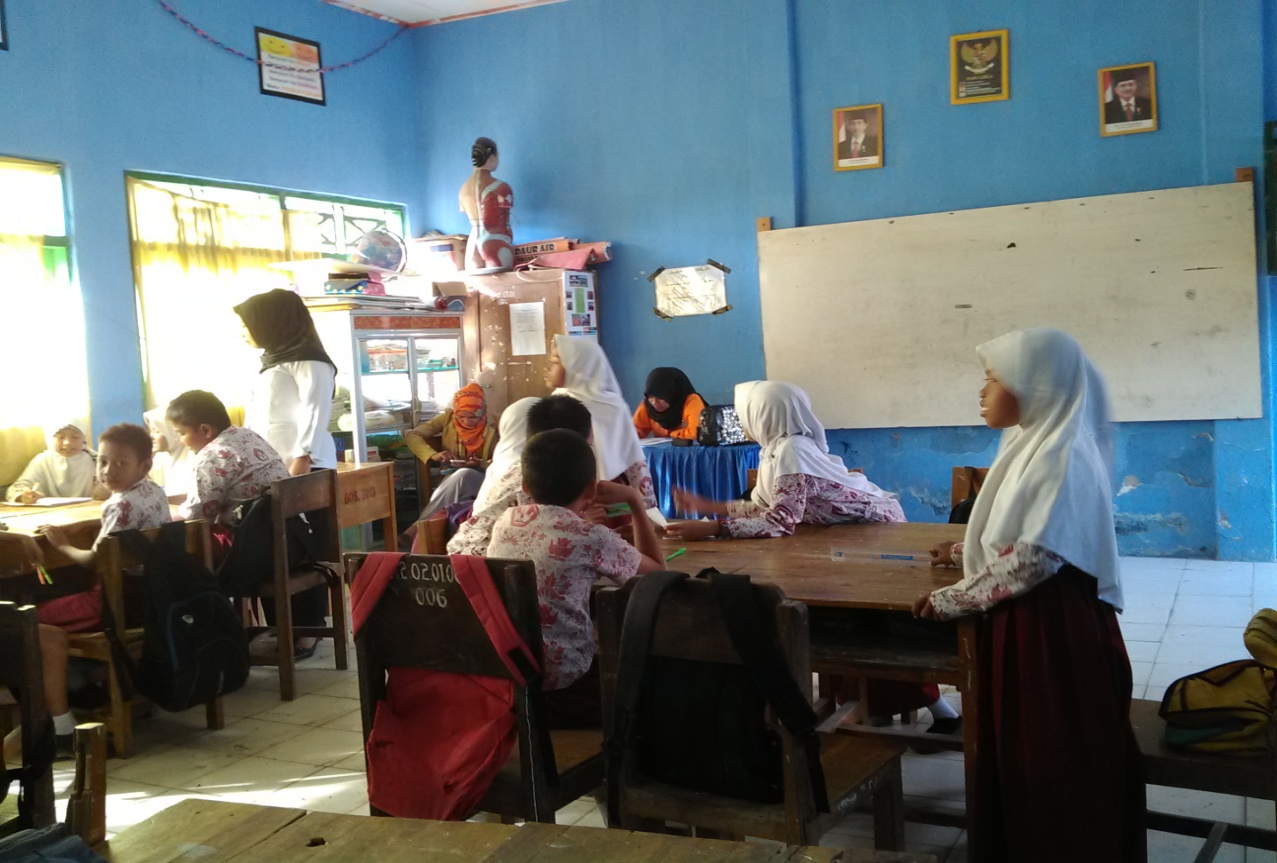 Gambar L.32.10. Observer Mengamati Proses BelajarMengajarNilai KategoriJumlah SiswaPresentase85,0-100Sangat Baik00%70,0-84,5Baik1135,5%55,0-69,9Cukup1754,83%40,0-54,9Kurang39,67%0-39,9Sangat Kurang00%JumlahJumlah31100%     Nilai    Kategori     Frekuensi    Presentase (%)   70-100        Tuntas             26         83,9%     0-69   Tidak Tuntas             5         16,1%                              Jumlah                               Jumlah             31          100%No. UrutNama siswaNilai Siklus IKeteranganNilai Siklus IIKeterangan1.AA61.54Tidak tuntas68.00Tidak Tuntas 2.MI57.69Tidak tuntas72.00Tuntas 3MA57.69Tidak tuntas64.00Tidak Tuntas 4NJ53.85Tidak tuntas80.00Tuntas5IJ57.69Tidak tuntas72.00Tuntas6MF57.69Tidak tuntas 72.00Tuntas7AIA69.23Tidak tuntas88.00Tuntas8MF65.38Tidak tuntas72.00Tuntas9AL69.23Tidak tuntas72.00Tuntas10AI61.54Tidak tuntas 72.00Tuntas11MM53.85Tidak tuntas76.00Tuntas12HD57.69Tidak tuntas64.00Tidak Tuntas13MA76.92Tuntas76.00Tuntas14AR57.69Tidak tuntas80.00Tuntas15GR76.92Tuntas80.00Tuntas16SD57.69Tidak tuntas80.00Tuntas17YO73.08Tuntas80.00Tuntas18MRM76.92Tuntas92.00Tuntas19WH57.69Tidak tuntas76.00Tidak Tuntas20SL57.69Tidak tuntas64.00Tidak Tuntas 21PA61.54Tidak tuntas64.00Tuntas22NJR76.92Tuntas84.00Tuntas23AH57.69Tidak tuntas72.00Tuntas24AU84.62Tuntas80.00Tuntas25DNM80.77Tuntas88.00Tuntas26AR80.77Tuntas80.00Tuntas27NS76.92Tuntas80.00Tuntas28FA80.77Tuntas88.00Tuntas29OR46.15Tidak Tuntas76.00Tuntas30AFA69.23Tidak Tuntas88.00Tuntas31ANRA76.92Tuntas72.00TuntasJumlah Jumlah            2050           205023722372Rata-rataRata-rata           66,12           66,1276,5276,52Ketuntasan BelajarKetuntasan Belajar         34,52%         34,52%83,87%83,87%Ketidaktuntasan BelajarKetidaktuntasan Belajar         64,52%         64,52%16.13%16.13%Nilai tertinggiNilai tertinggi            84.62            84.629292Nilai TerendahNilai Terendah            53.85            53.856464Kategori Kategori CukupCukupBaik Baik 